Информация с сайта МБОУ «СОШ № 7» http://sosh7.uoura.ru/index.php/profilaktika-negativnykh-yavlenijПрофилактическая неделя "Независимое детство"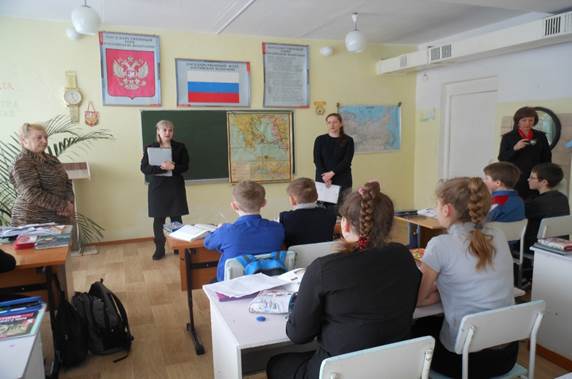 В МБОУ «СОШ №7» проведена профилактическая неделя «Независимое детство», посвященная профилактике употребления психоактивных веществ, о последствиях употребления ПАВ, ответственности подростков за употребление ПАВ   В течение недели с 26 .02.по 07.03 2018 г   проходили разные мероприятия.- Классные часы в младших классах «Что такое ПАВ. Последствия их употребления»     проводила медсестра школы Джавахадзе Е.И и соц.педагог Дуракова Т.В. Приглашена была также член женсовета Лемешева Л.А. - Круглый стол для старшеклассников «Независимое детство» с участием сотрудников полиции- инспектора ГАИ Александровой Г.Г., инспектора ОДН Мухортовой У.А, специалиста по профилактике наркомании Грудино А.А.- Специалисты по профилактике ПАВ в каждом классе провели профилактические беседы. На уроках химии рассмотрен вопрос о профилактике употребления табака.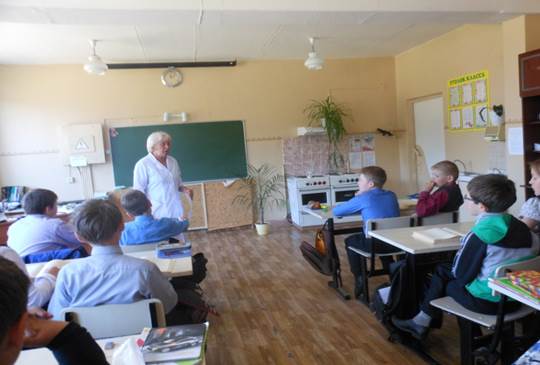  - Старшеклассники просмотрели презентации и документальные фильмы «Ответственность подростков», «Смотри по сторонам».- В средних классах проведена анкета «Что знаешь о наркотиках?».- Оформлен стенд «Независимое детство».- Проведена общешкольная линейка «профилактика употребления ПАВ».Среди подростков и родителей распространены раздаточные профилактические материалы.Социальный педагог Дуракова Т.В.